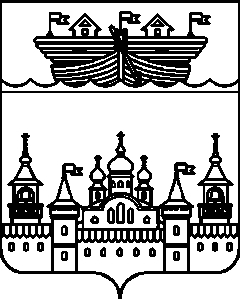 СЕЛЬСКИЙ СОВЕТЕГОРОВСКОГО СЕЛЬСОВЕТАВОСКРЕСЕНСКОГО МУНИЦИПАЛЬНОГО РАЙОНА НИЖЕГОРОДСКОЙ ОБЛАСТИРЕШЕНИЕ 30  апреля 2020 года	№ 10О принятии к сведению отчета «Об утверждении сведений о численности муниципальных служащих администрации Егоровского сельсовета, работников муниципальных учреждений Егоровского сельсовета и фактических затрат на их денежное содержание за 1 квартал 2020 года»В соответствии с частью 6 статьи 52 Федерального закона от  №131-ФЗ «Об общих принципах организации местного самоуправления в Российской Федерации, частью 6 статьи 35 Устава Егоровского сельсовета Воскресенского муниципального района Нижегородской области, сельский Совет решил:1.Принять к сведению отчет об утверждении сведений о численности муниципальных служащих Егоровского сельсовета, работников муниципальных учреждений Егоровского сельсовета и фактических затрат на их денежное содержание за 1 квартал 2020 года2.Обнародовать настоящее решение на информационном стенде в помещении администрации сельсовета.3.Контроль за исполнением настоящего решения оставляю за собой.Глава местного самоуправления	В.Б. МироновКатегория работниковЧисленность работников,человекРасходы бюджетаЕгоровского сельсовета на денежное содержаниеработников за 1 квартал 2020 года, тыс.рублейМуниципальные служащие1105446,58Работники муниципальных учреждений14518733,54